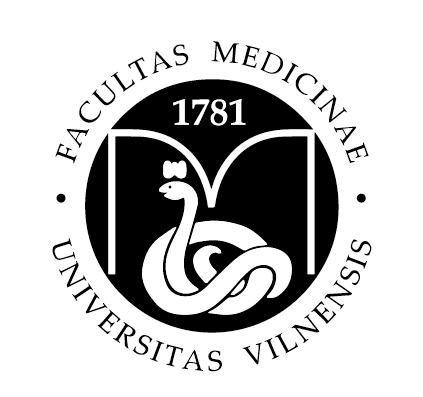 VILNIAUS UNIVERSITETO MEDICINOS FAKULTETASVILNIUS UNIVERSITY FACULTY OF MEDICINE